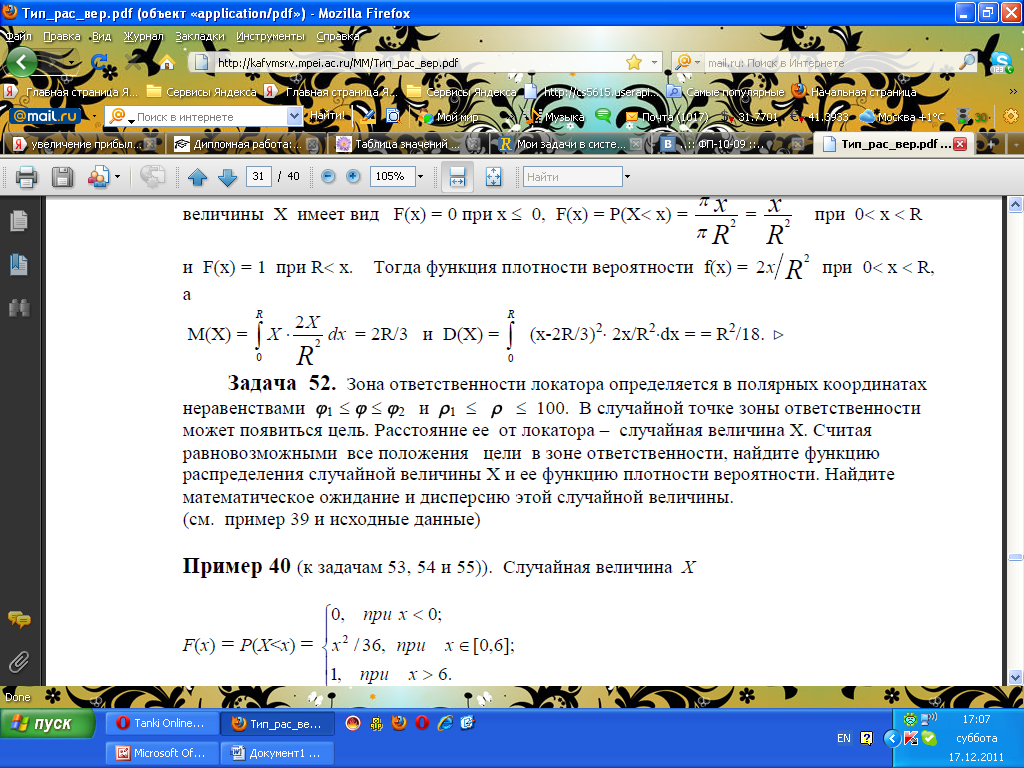 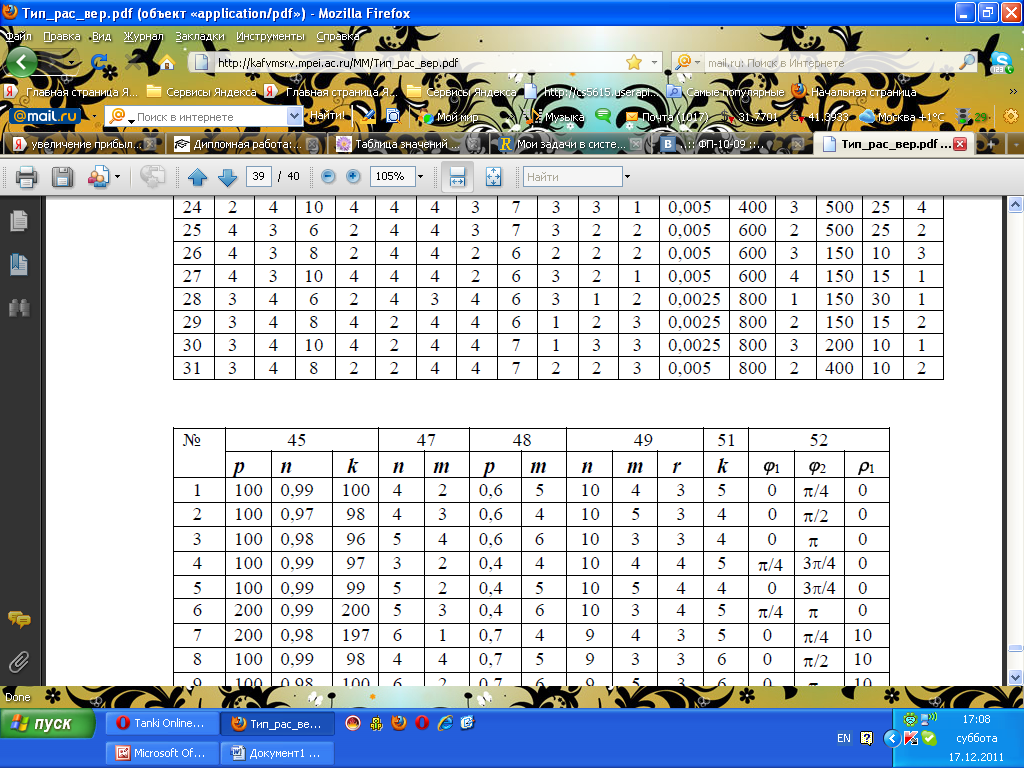 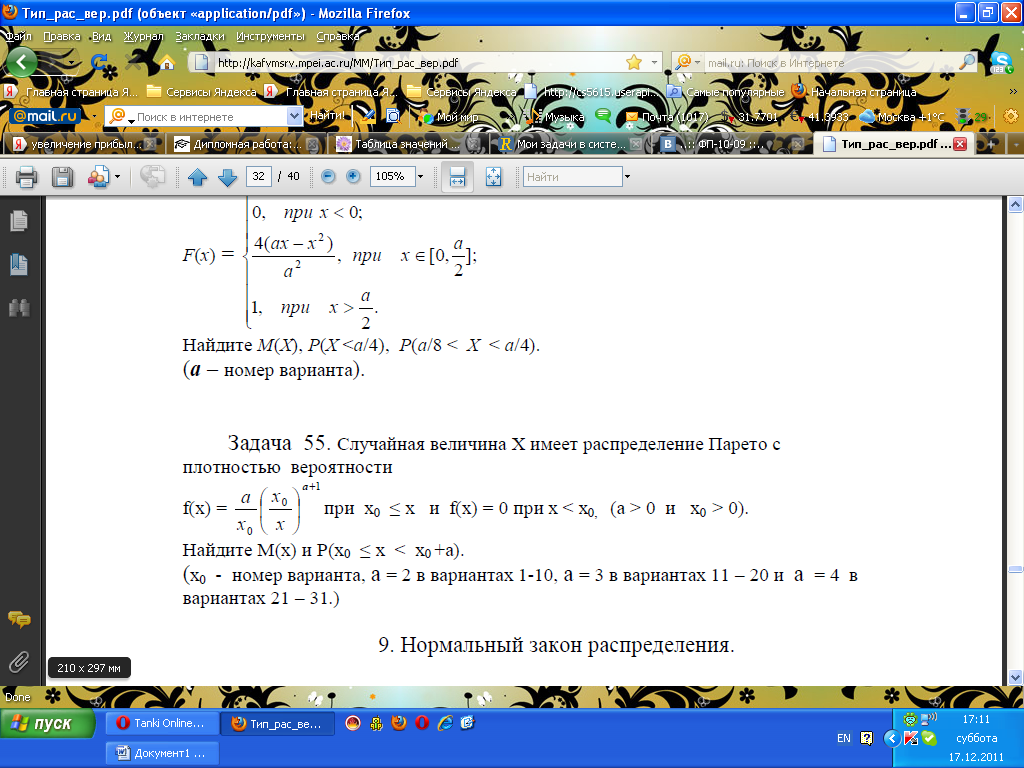 (Вариант 4)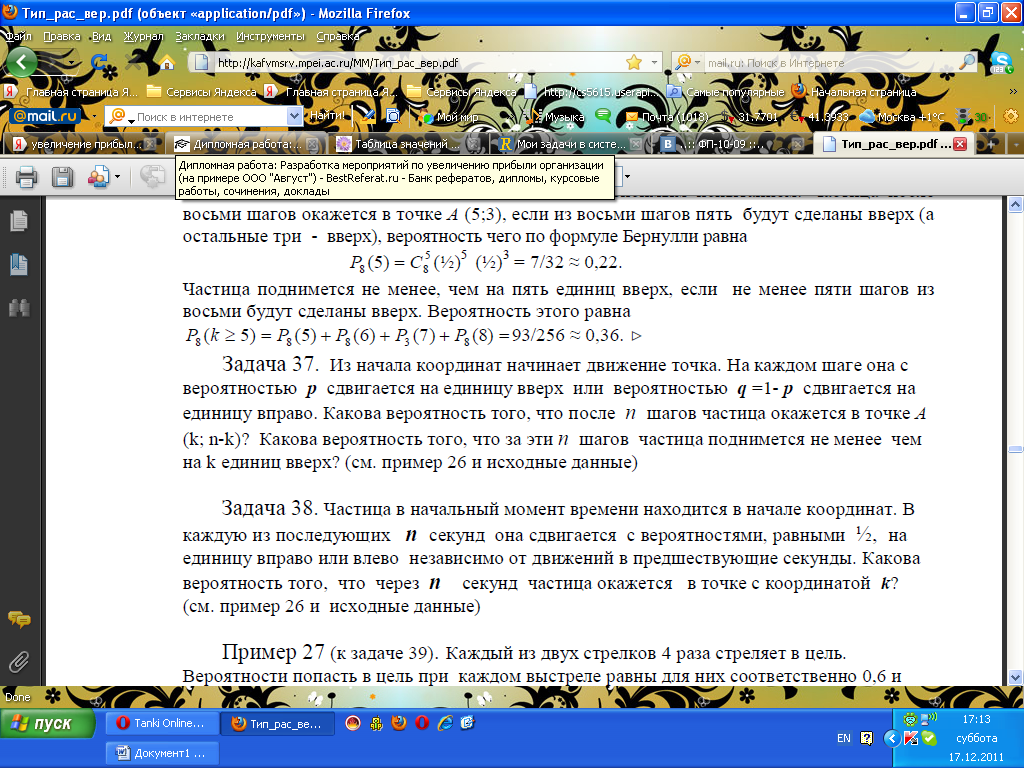 N =8 k= - 2